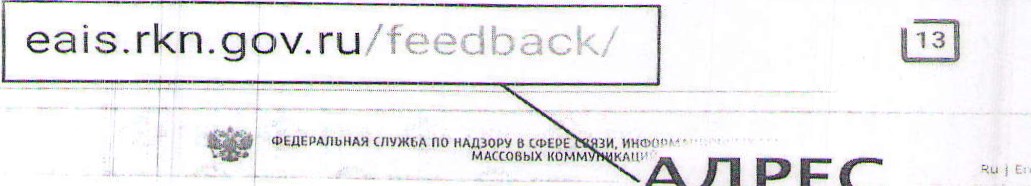 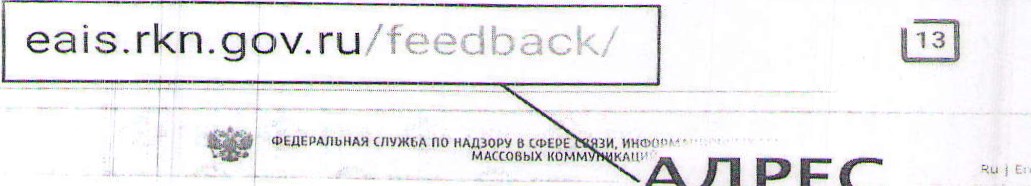 Ф РоскоИНАД30Р ЕДИНЫЙ РЕЕСТРдомённых имен, указателей страниц сайтов в сети «интернет» . ВКЛАДКА позволяющих 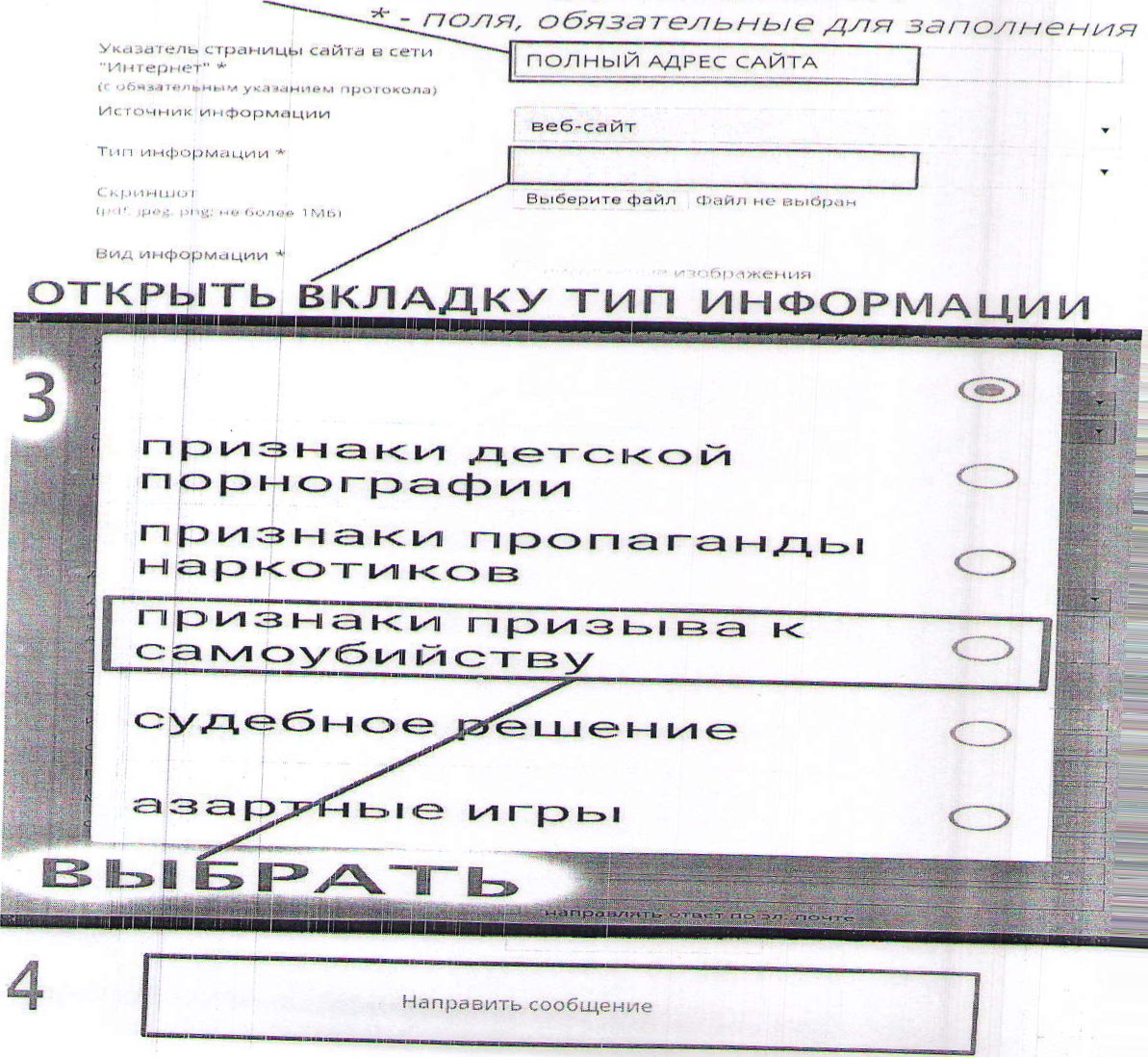 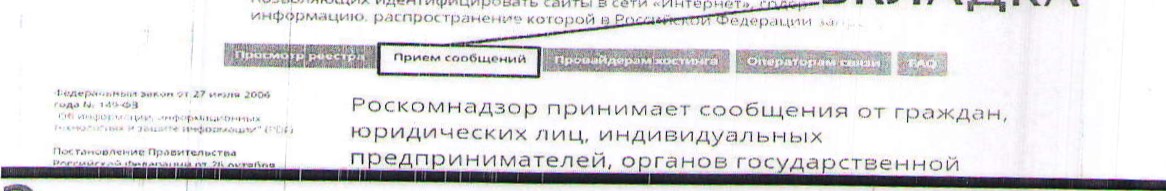 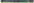 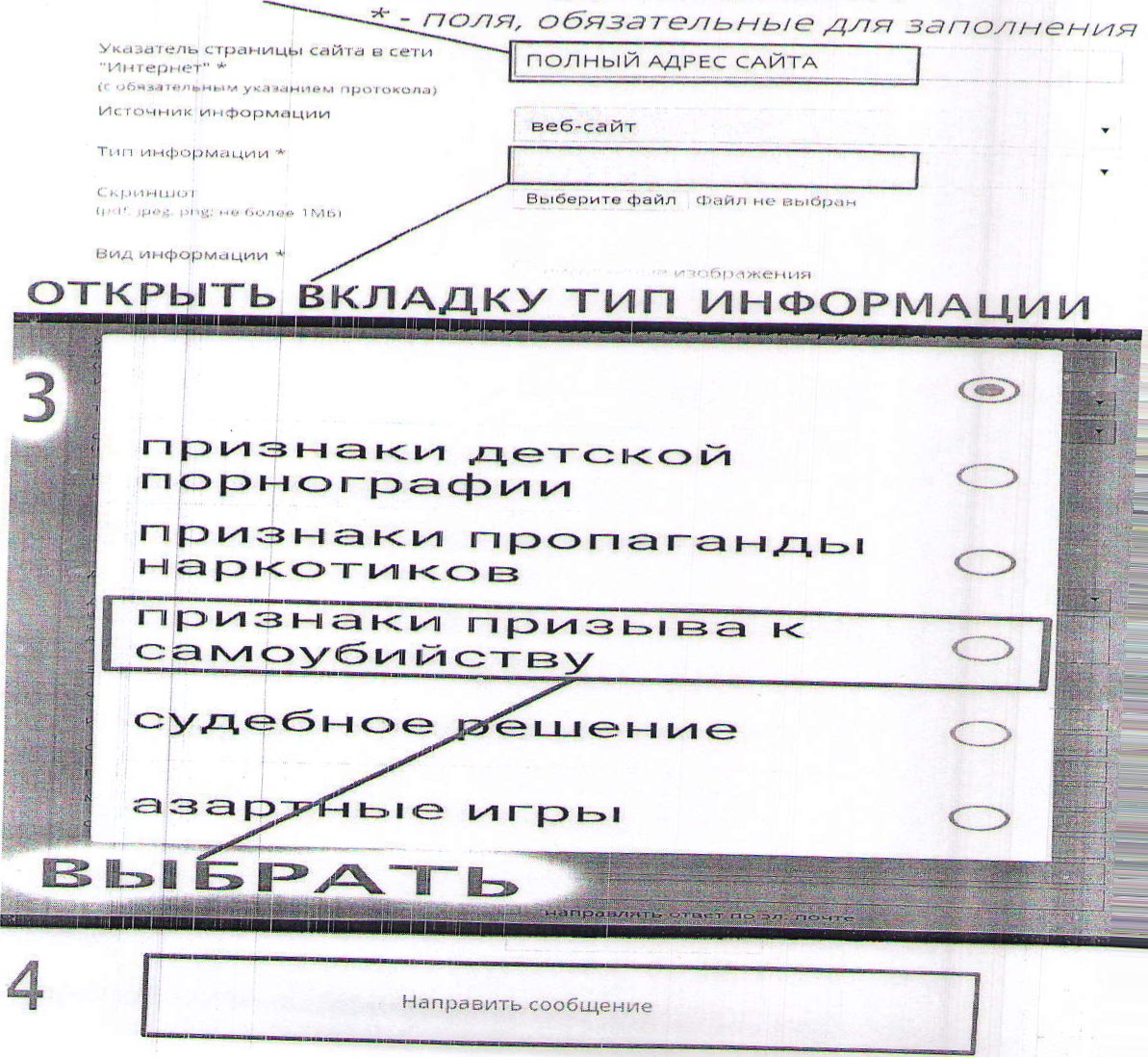 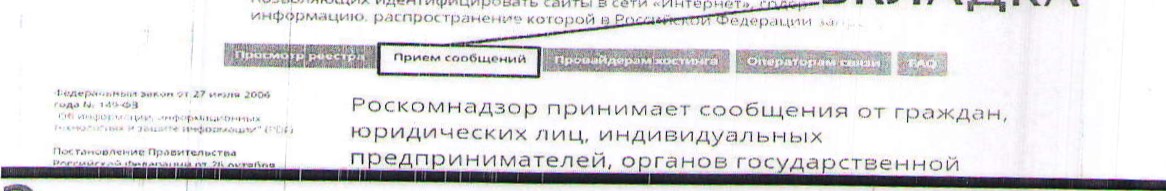 eais. rkn.gov. ru/feedback/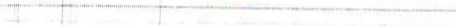 Подать сообщение о ресурсе, содержащем запреиденнуесэ информацию- поля, 13